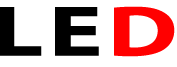 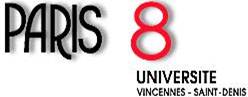 Laboratoire d’Economie Dionysien (LED) – Université Paris 8Registration Form for the First Cost International ConferenceName:Email address:Will be attending the First Cost International Conference the following days:12                        13                       14Registration for lunch on the following days (max 20€/meal):12                        13                        14Registration for Gala dinner on Thursday evening, May 12, (30€):Yes                      NoSpecial requests or needs:Thank you for sending back this registration form to:led@univ-paris8.fr